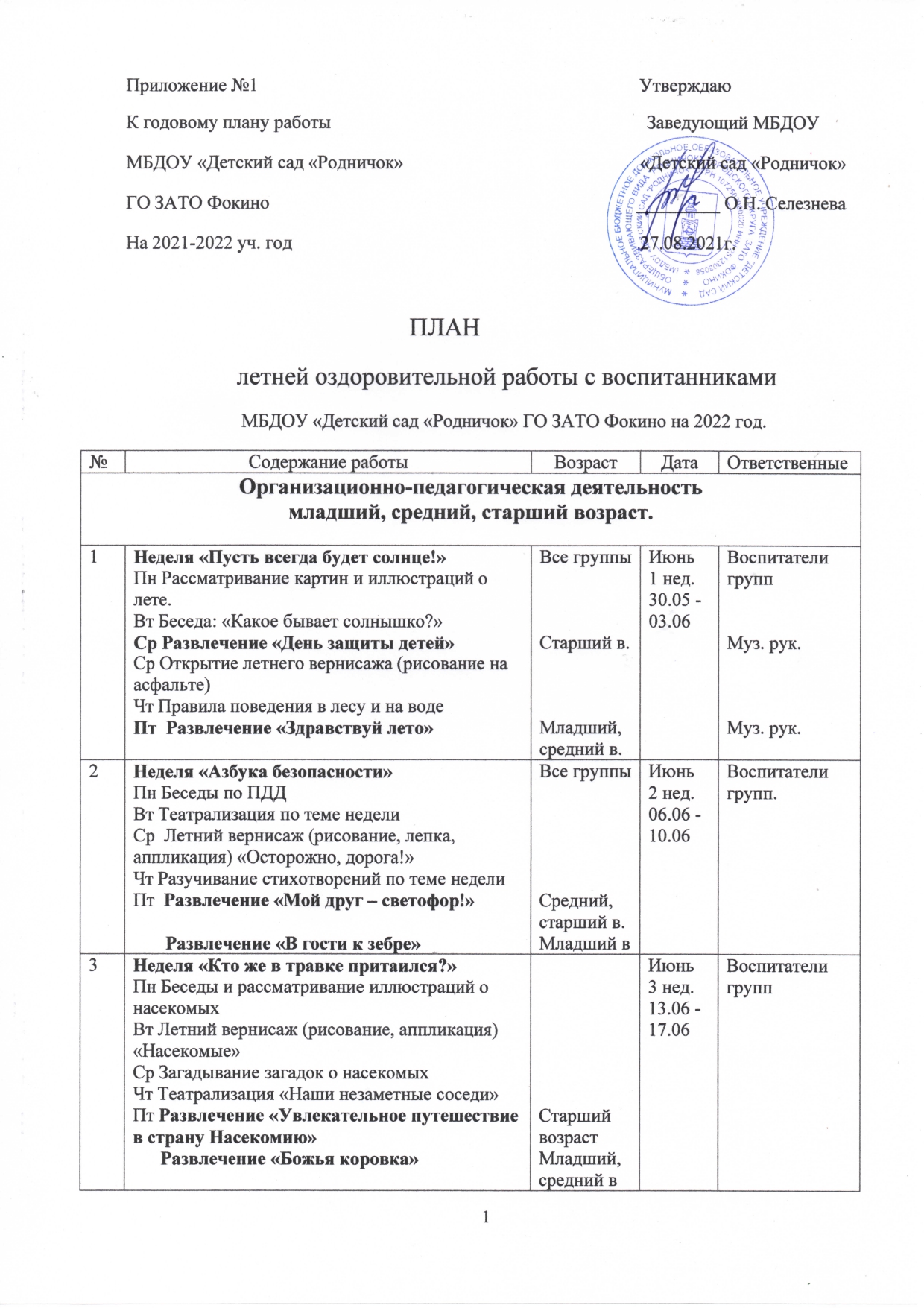 4Неделя «Экологическая»Пн - Беседы  «Как очистить город?»Вт - Летний вернисаж «Поделки из бросового и природного материала»Ср - Чтение литературы по теме недели, разучивание стихотворенийЧт - Театрализация по теме неделиПт Развлечение «Бережём планету вместе!»,          Развлечение «Прогулка к Лесовичку»Старший,средний в.Младший вИюнь4 нед.20.06 -24.06Июнь4 нед.20.06 -24.06Воспитатели  групп.5«Песочные фантазии»Пн Беседы «Зачем нужна почва?», «Где люди используют песок?»Вт Летний вернисаж Рисование палочками на пескеСр Чтение литературы по теме неделиЧт Опыты с пескомПт Развлечение «День семьи, любви и верности»,  Развлечение «Соберём друзей все вместе!»Старший возрастСредний, младший возрастИюнь5 нед.27.06 -01.07Июнь5 нед.27.06 -01.07Воспитатели  групп Муз. рук.Муз.рук6 Неделя любимого городаПн Беседа «Город, улица, мой дом».Вт Летний вернисаж «Мой дом», «Моя улица»Ср Разучивание песен о Родине, о маме.Чт Театрализация по теме неделиПт Развлечение «Доктор Пилюлькин и      Неопрятка»,       Развлечение «Одуванчики везде на зелёненькой траве»Все группыСтарший возрастСредний, младший возрастИюль1 нед.04.07 -08.07Июль1 нед.04.07 -08.07Воспитатели  группМуз. рукМуз.рук7«Незнайка и его друзья - спортсмены»Пн беседы «Виды спорта», «Символика Олимпийских игр»Вт Летний вернисаж (аппликация, конструирование, рисование) «Виды спорта»Ср Чтение литературы, разучивание стихотворений  об Олимпиаде, о спортеЧт Театрализация по теме неделиПт Спортивный праздник  «Путешествие на банановый остров»Развлечение «Весёлые пыхтелки» Старший,средний возраст. Младший возрастИюль 2 нед.11.07 -15.07Июль 2 нед.11.07 -15.07Воспитатели  группМуз. рукМуз. рук8Неделя «Водные приключения»Пн Беседы «Для чего нужна вода?»Вт Летний вернисаж «Обитатели морей и океанов» (аппликация, лепка, рисование)Ср Чтение литературы по теме неделиЧт Опыты с водойПт Развлечение «Встреча с Нептуном»      Развлечение «Праздник водных игр»Старший возрастСредний, младший возрастИюль3 нед.18.07 - 22.07Июль3 нед.18.07 - 22.07Воспитатели  группМуз рукМуз. рук.9Неделя «Там, на неведомых дорожках»Пн Беседы «Берегите лес»Вт Летний вернисаж «Наш загадочный лес»Ср Чтение литературы о лесе, о животныхЧт Театрализация по теме неделиПт Развлечение «Здравствуйте, жители    леса!»Все группыИюль 4 нед25.07 -29.07Июль 4 нед25.07 -29.07Воспитатели  групп10«Чудеса на грядках»Пн Беседы «Овощи и фрукты»Вт Летний вернисаж (рисование, лепка, аппликация) «Натюрморт»Ср Разучивание загадок, чтение сказок по теме неделиЧт Театрализация по теме неделиПт  Развлечение квест-игра  «День загадок»        Развлечение «Кто на грядке живёт?» Старший в,Младший, средний в.Август 1 нед.01.08 -05.08Август 1 нед.01.08 -05.08Воспитатели  групп11«В гостях у сказки»Пн Беседы, загадки «Все о сказках» Вт Летний вернисаж (рисование, аппликация) «Сказочные герои»Ср Чтение литературы по теме неделиЧт Театрализованная деятельностьПт Развлечение «Избушка на курьих ножках»      Равлечение «В гостях у сказки»Старший в,Младший,Средний в.Август2 нед.08.08 -12.08Август2 нед.08.08 -12.08Воспитатели  групп12«День малинового варенья» (18 августа)Пн Беседы: « Ягодное лето»Вт Летний вернисаж (рисование аппликация)Ср Чтение художественной литературы на тему недели ( стихи, рассказы, загадки)Чт Театрализованная деятельностьПт Развлечение « Ягодка – малинка»      Развлечение: «До свидания, лето!»Средний, младший Старший возрастАвгуст 3 нед.15.08 -19.08Август 3 нед.15.08 -19.08Воспитатели групп13«Синий, белый, красный наш ты флаг прекрасный!» (22 августа День флага РФ)Пн Беседы: «День флага РФ» - 22 августаВт Летний вернисаж (рисование, аппликация)Ср Чтение литературы по теме неделиЧт Сюжетно – ролевая игра по теме неделиПт Развлечение «Синий, белый, красный!» - игры соревнования     Развлечение «Что такое радуга?»Старший вСредний, младший возрастАвгуст4 неделя22.08 – 26.08Август4 неделя22.08 – 26.08Воспитатели  групп13«Синий, белый, красный наш ты флаг прекрасный!» (22 августа День флага РФ)Пн Беседы: «День флага РФ» - 22 августаВт Летний вернисаж (рисование, аппликация)Ср Чтение литературы по теме неделиЧт Сюжетно – ролевая игра по теме неделиПт Развлечение «Синий, белый, красный!» - игры соревнования     Развлечение «Что такое радуга?»Воспитатели  групп14«До свидания, лето»Пн Беседы «Как мы провели лето?»Вт Летний вернисаж «Летние денёчки»Ср Чтение художественной литературы на тему  «Школа»Чт Развлечение «День знаний»Пт Коллективная фото – газета группы «Как я провёл лето» Старший возрастАвгуст 3 неделяАвгуст5 неделя29.08 – 02.09Август 3 неделяАвгуст5 неделя29.08 – 02.09Воспитатели  группМуз. рук.                    Организационно-педагогическая деятельность в группах                                                              раннего возраста                     Организационно-педагогическая деятельность в группах                                                              раннего возраста                     Организационно-педагогическая деятельность в группах                                                              раннего возраста                     Организационно-педагогическая деятельность в группах                                                              раннего возраста                     Организационно-педагогическая деятельность в группах                                                              раннего возраста                     Организационно-педагогическая деятельность в группах                                                              раннего возраста 1«Здравствуй, лето красное!»Беседа: « Солнышко лучистое»Экспериментирование: « Сыпучий песок»,                                          «Мокрый песок».Чтение и разучивание стихов о лете.Рисование  на песке «Солнышко лучистое»Рассматривание картинок о лете, речевые игры: «Ветерок», «Одуванчик».Пальчиковые игры: «Насекомые», «Дождик», «Пальчики гуляют», «Солнышко – вёдрышко»Подвижные игры на прогулке.ИюньИюньВоспитатели  групп1ИюньИюньВоспитатели  групп2«Здоровье - это здорово!»Беседа: «Зачем мы моем ручки, когда приходим с улицы»Рисование, лепка «Облака», «Весёлый дождик».Разучивание потешек: «Дождик, дождик – пуще».Обрызгивание водой «Весёлый дождик», ополаскивание ножек.Д/и «Курочка и цыплята»Пальчиковая игра «Звонкие капельки»П/и «Поймай пузырик», «Через ручеёк», «Лошадки».ИюльИюльВоспитатели  групп3«Насекомые наши друзья»Рассматривание картинок с изображением насекомых, птиц и цветов.Речевая игра «Бабочка лети», «Жук, жук».Пальчиковая гимнастика: «Покормим птиц», «Ладушки».Д/и «Собери цветок», посади жука на свой листик» (цвет, размер), «Шли, шли, что-то н6ашли»Разучивание: В.Жуковский «Птичка», И.Калинин «Про жука»Рисование, лепка: «Божьи коровки», «солнечные лучики», «Червячок».П/игра «Бабочки летают», « Жучок – паучок», «Поймай комара».АвгустАвгустВоспитатели группОздоровительная работа с детьмиОздоровительная работа с детьмиОздоровительная работа с детьмиОздоровительная работа с детьмиОздоровительная работа с детьмиОздоровительная работа с детьми15Максимальное пребывание детей на свежем воздухе до 3-х часов.Все группыИюнь-АвгустИюнь-АвгустВоспитатели группЗам по ВР16Увеличение двигательной активности на свежем воздухе (утренний прием, гимнастика, дыхательная гимнастика, точечный массаж, прогулки, развлечения, физкультурные занятия)Все группыИюнь-АвгустИюнь-АвгустВоспитатели группЗам по ВР17Осуществление различных видов естественного закаливания в течение дня (воздушные и солнечные ванны, водные процедуры, босохождение)Все группыИюнь-АвгустИюнь-АвгустВоспитатели группМедсестра ДОУ18Создание условий для повышения двигательной активности детей на свежем воздухе путем расширения ассортимента выносного оборудования.Все группыИюнь-АвгустИюнь-АвгустВоспитатели групп19Индивидуальная и подгрупповая работа с детьми по развитию основных движений на прогулке.Все группыИюнь-Август.Июнь-Август.Воспитатели групп20Ежедневный осмотр часто болеющих детей.Все группыИюнь-Август.Июнь-Август.Медсестра ДОУ                                                                Работа с родителями                                                                Работа с родителями                                                                Работа с родителями                                                                Работа с родителями                                                                Работа с родителями                                                                Работа с родителями21Консультации для родителей вновь поступивших детей «Адаптация детей к условиям детского сада»1,2 группы РВИюль - АвгустИюль - АвгустЗав ДОУВоспитатели 1,2 групп РВ. Мед. сестра ДОУ22Посильное участие родителей в озеленении участков и ремонте группВсе группыИюнь Июнь Воспитатели всех групп23Консультация для родителей:«Как организовать летний отдых ребенка»«Правила поведения в лесу»«Игры детей на свежем воздухе»«Безопасность на воде»«Первая помощь при укусах насекомых»Все группыИюнь - августИюнь - августВоспитатели групп24Оформление папок-передвижек: «Лето красное и опасное» «Профилактика кишечных инфекций»«Закаливание ребёнка летом»Все группыИюнь - августИюнь - августВоспитатели группМероприятия по повышению калорийности питания.Мероприятия по повышению калорийности питания.Мероприятия по повышению калорийности питания.Мероприятия по повышению калорийности питания.Мероприятия по повышению калорийности питания.Мероприятия по повышению калорийности питания.25Введение в рацион питания овощей, фруктов, соков, молока и творогаВсе группыИюнь-АвгустИюнь-АвгустМедсестра ДОУ.Шеф - повар26Ежедневная витаминизация третьего блюдаВсе группыИюнь-АвгустИюнь-АвгустМедсестра ДООПрофилактическая работаПрофилактическая работаПрофилактическая работаПрофилактическая работаПрофилактическая работаПрофилактическая работа27Инструктаж с сотрудниками детского сада:По организации охраны жизни и здоровья детей;Предупреждению детского травматизма;Предупреждению отравления детьми ядовитыми растениями и грибами;Профилактика пищевых отравлений и кишечных инфекцийОказание первой помощи при солнечном и тепловом ударе.Май - ИюньМай - ИюньЗав ДОУМедсестра ДОУ28Оформление санитарных бюллетеней:«Кишечная инфекция»«Профилактика глазного травматизма»«Овощи, фрукты, витамины»Июнь-АвгустИюнь-АвгустМедсестра  ДОУ29Беседы с детьми:«Болезни грязных рук»«Ядовитые растения и грибы»«Наш друг светофор»«Что можно и что нельзя»«Закаляйся, если хочешь быть здоров!»«Как уберечься от  солнечных ожогов»Все группыИюнь-Август.Июнь-Август.Воспитатели группМетодическая работаМетодическая работаМетодическая работаМетодическая работаМетодическая работаМетодическая работа30Консультации: «Оздоровление детей в летний период»«Подвижные игры на участке летом» «Экологическое воспитание детей летом»Июнь - августИюнь - августЗам по ВР31Индивидуальная работа с воспитателями (по запросу)Зам по ВР